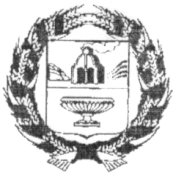 ПРОЕКТ РОССИЙСКАЯ ФЕДЕРАЦИЯСОБРАНИЕ ДЕПУТАТОВ ВЕРХ-КАМЫШЕНСКОГО СЕЛЬСОВЕТАЗАРИНСКОГО РАЙОНА АЛТАЙСКОГО КРАЯ 00.03. 2022                                                                                                                                №                                         с. Верх-Камышенка                                                               Об утверждении отчета «Об исполнениибюджета муниципального образованияВерх-Камышенский сельсовет Заринского района Алтайского края за 2021 год»         В соответствии с пунктом 2 статьи 21  Устава муниципального образования Верх-Камышенский сельсовет Заринского района Алтайского края, статьей 34 Положения о бюджетном устройстве, бюджетном процессе и финансовом контроле в муниципальном образовании Верх-Камышенский сельсовет Заринского района Алтайского края, Собрания депутатов Верх-Камышенский сельсоветаРЕШИЛО:	1.  Утвердить отчет «Об исполнении бюджета муниципального образования Верх-Камышенский сельсовет Заринского района Алтайского края за 2021 год» (прилагается).	2. Настоящее решение обнародовать на информационном стенде   Администрации Верх-Камышенский сельсовета.       	3.  Контроль за исполнением  настоящего решения возложить на постоянную комиссию Собрания депутатов Верх-Камышенского сельсовета  по бюджету, планированию, налоговой и социальной политике.	Глава сельсовета                                                                                             Н.И. СавельеваПРИЛОЖЕНИЕ  к решению Собрания депутатов Верх-Камышенского сельсоветаот   00.03.2022 № ОТЧЕТоб исполнении  бюджета муниципального образования Верх-Камышенский сельсовет Заринского района Алтайского края за 2021 год     Утвердить отчёт об исполнении  бюджета муниципального образования Верх-Камышенский сельсовет Заринского района Алтайского края за 2021 год по следующим показателям:              1)по доходам в сумме 3544,6 тыс. руб;      2) по расходам в сумме 3557,0 тыс. руб;    3)по источникам финансирования в сумме 12,4 тыс. руб.;      4)дефицит бюджета утвердить в сумме 12,4тыс. руб.Источники финансирования дефицитабюджета в 2021 году по кодам классификациитыс.руб.Доходы  бюджета за 2021 год по кодам видов, подвидов доходов, классификаций операций сектора государственного управления, относящихся к доходам бюджетовтыс.руб.Доходы  бюджета по кодам классификаций операций доходов бюджетов за 2021 годтыс.руб.Расходы  бюджета за 2021 год по разделам и подразделам классификации расходов бюджетовтыс.руб.Распределение ассигнований по разделам, подразделам, целевым статьям и видам расходов классификации расходов бюджетов в ведомственной структуре расходов на 2021 годтыс. рублей           Р Е Ш Е Н И ЕКод бюджетнойклассификацииНаименованиеУточненныйгодовойпланФактическиисполнено123401050000000000000Изменение остатков средств на счетах по учету средств бюджетов36,112,401050000000000500Увеличение остатков средств бюджетов01050201100000510Увеличение прочих остатков денежных средств бюджетов сельских поселений36,112,4Всего источников финансирования36,112,4Код бюджетной классификацииНаименование показателейУточненный годовой планФактическое исполнение% исполнения12345ДОХОДЫ000 101 00000 00 0000 000Налог на прибыль,доходы27,026,297,0000 101 02010 01 0000 110Налог на доходы физических лиц с доходов, источником которых является налоговый агент, за исключением доходов, в отношении которых исчисление и уплата налога осуществляется в соответствии со статьями 227, 227.1 и 228 Налогового Кодекса Российской Федерации27,026,297,0000 105 00000 00 0000 000Налоги на совокупный доход26,026,5101,9000 105 03000 00 0000 000Единый сельскохозяйственный налог26,026,5101,9000 105 030100 10 000 000Единый сельскохозяйственный налог26,026,5101,9000 106 00000 00 0000 000Налог на имущество физических лиц28,029,2104,3000 106 01000 00 0000 110Налог на имущество физических лиц28,029,2104,3000 106 01030 10 0000 110Налог на имущество физисческих лиц, взимаемых по ставкам, применяемым к объектам налогооблажения, расположенным в границах сельских поселений28,029,2104,3000 106 06000 00 0000 110Земельный налог457,0473,5103,6000 106 06033 10 0000 110Земельный налог с организаций, обладающих земельным участком, расположенным в границах сельских поселений173,0173,1103,6000 106 06043 10 0000 110Земельный налог с физических лиц, обладающих земельным участком, расположенным в границах сельских поселений284,0300,4103,6000 108 00000 00 0000 000Государственная пошлина 8,88,8100000 108 04020 10 0000 110Государственная пошлина за совершение нотариальных действий должностными лицами органов местного самоуправления, уполномоченными в соответствии с законодательными актами Российской Федерации на совершение нотариальных действий8,88,8100000 111 00000 00 0000 000Доходы от использования имущества, находящегося в государственной и муниципальной собственности10,410,399000 111 05035 10 0000 120Доходы от сдачи в аренду имущества, находящегося в оперативном управлении органов управления сельских поселений и созданных ими учреждений (за исключением имущества муниципальных бюджетных и автономных учреждений)10,410,399000 113 00000 00 0000 000Доходы от оказания платных услуг и компенсации затрат государства373,0375,7100,7000 113 02065 10 0000 130Доходы, поступающие в порядке возмещения расходов, понесенных в связи с эксплуатацией имущества сельских поселений373,0375,7100,7000 100 00000 00 0000 000ИТОГО НАЛОГОВЫХ И НЕНАЛОГОВЫХ ДОХОДОВ930,2950,2102,2000 202 00000 00 0000 000Безвозмездные поступления из других бюджетов бюджетной системы Российской Федерации 2594,42594,4100000 202 10000 00 0000 150Дотации бюджетам бюджетной системы Российской Федерации283,3283,3100000 202 16001 10 0000 150Дотации бюджетам сельских поселений на выравнивание бюджетной обеспеченности из бюджетов муниципальных районов283,3283,3100000 202 30000 00 0000 150Субвенции бюджетам бюджетной системы Российской Федерации96,896,8100000 202 35118 10 0000 150Субвенции бюджетам сельских поселений на осуществление первичного воинского учета на территориях, где отсутствуют военные комиссариаты96,896,8100000 202 40000 00 0000 150Иные межбюджетные трансферты2365,32365,3100000 202 40014 10 0000 150Межбюджетные трансферты, передаваемые бюджетам сельских поселений из бюджетов муниципальных районов на осуществление части полномочий по решению вопросов местного значения в соответствии с заключенными соглашениями689,2689,2100000 202 49999 10 0000 150Прочие межбюджетные трансферты, передаваемые бюджетам сельских поселений1676,11676,1100000 219 00000 00 0000 150Возврат остатков субсидий, субвенций и иных межбюджетных трансфертов, имеющих целевое назначение, прошлых лет-151,0-151,0100000 219 60010 10 0000 150Возврат прочихостатков субсидий, субвенций и иных межбюджетных трансфертов, имеющих целевое назначение, прошлых лет из бюджетов сельских поселений-151,0-151,0100ВСЕГО ДОХОДОВ3524,63544,6100,6Код бюджетной классификацииНаименование показателейУточненный годовой планФактическое исполнение% исполнения12345000 100 00000 00 0000 000ДОХОДЫ930,2950,2102,2000 101 00000 00 0000 000Налоги на прибыль27,026,297,0000 106 00000 00 0000 000Налоги на имущество физических лиц485,0502,7103,7000 108 00000 00 0000 000Государственная пошлина 8,88,8100000 111 00000 00 0000 000Доходы от использования имущества, находящегося в государственной и муниципальной собственности10,410,399000 113 00000 00 0000 000Доходы от оказания платных услуг (работ) и компенсации затрат государства373,0375,7100,7000 200 00000 00 0000 000БЕЗВОЗМЕЗДНЫЕ ПОСТУПЛЕНИЯ2594,42594,4100ВСЕГО ДОХОДОВ3524,63544,6100,6НаименованиеРазделПодразделУточненный годовой планФактическое исполнение% исполнения123456Общегосударственные вопросы011023,51021,799,8Функционирование Правительства Российской Федерации, высших исполнительных органов государственной власти субъектов Российской Федерации, местных администраций0104695,5695,099,9Резервные фонды01111,000Другие общегосударственные вопросы0113327,0326,799,9Национальная оборона0296,896,8100Мобилизационная и вневойсковая подготовка020396,896,8100Национальная безопасность и правоохранительная деятельность0354,254,2100Защита населения и территории от чрезвычайных ситуаций природного и техногенного характера, пожарная безопасность031054,254,2100Национальная экономика04575,2574,599,9Содействие занятости населения040134,234,199,7Дорожное хозяйство (дорожные фонды)0409541,0540,499,9Жилищно-коммунальное хозяйство05480,1479,599,9Коммунальное хозяйство0502479,1478,599,9Благоустройство05031,01,0100Культура, кинематография081311,71311,1100Культура0801753,7753,3100Другие вопросы в области культуры, кинематографии0804558,0557,8100Социальная политика1014,214,2100Пенсионное обеспечение100114,214,2100Физическая культура и спорт115,05,0100Массовый спорт11025,05,0100Итого расходов3560,73557,099,9НаименованиеГлРзПРЦСРВУточненный годовой планФактическое исполнение% исполнения1234567Администрация Верх-Камышенского сельсовета Заринского района Алтайского края3033560,73557,099,9Общегосударственные вопросы303011023,51021,799,8Функционирование Правительства Российской Федерации, высших исполнительных органов государственной власти субъектов Российской Федерации, местных администраций3030104695,5695,099,9Руководство и управление в сфере установленных функций органов государственной власти субъектов Российской Федерации и органов местного самоуправления30301040100000000655,1654,699,9Расходы на обеспечение деятельности органов местного самоуправления30301040120000000655,1654,699,9Центральный аппарат органов местного самоуправления30301040120010110274,5274,299,9Расходы на выплаты персоналу в целях обеспечения выполнения функций государственными(муниципальными) органами, казенными учреждениями, органами управления государственными внебюджетными фондами30301040120010110100233,6233,499,9Закупка товаров, работ и услуг для обеспечения государственных (муниципальных) нужд3030104012001011020038,938,899,7Уплата налогов, сборов и иных платежей303010401200101108502,02,0100Глава местной администрации (исполнительно-распорядительного органа муниципального образования)30301040120010130380,6380,4100Расходы на выплаты персоналу в целях обеспечения выполнения функций государственными(муниципальными) органами, казенными учреждениями, органами управления государственными внебюджетными фондами30301040120010130100380,6380,4100Иные вопросы в области жилищно-коммунального хозяйства3030104920000000040,440,4100Иные расходы в области жилищно-коммунального хозяйства3030104929000000040,440,4100Расходы на обеспечение расчетов за топливно-энергетические ресурсы, потребляемые муниципальными учреждениями303010492900S119040,440,4100Закупка товаров, работ и услуг для обеспечения государственных (муниципальных) нужд303010492900S119020040,440,4100Резервные фонды30301111,000Иные расходы органов государственной власти субъектов Российской Федерации и органов местного самоуправления303011199000000001,000Резервные фонды303011199100000001,000Резервные фонды местных администраций303011199100141001,000Резервные средства303011199100141008701,000Другие общегосударственные вопросы3030113327,0326,799,9Расходы на обеспечение деятельности (оказание услуг) подведомственных учреждений30301130200000000307,3307,099,9Расходы на обеспечение деятельности (оказание услуг) иных подведомственных учреждений30301130250000000307,3307,099,9Учреждения по обеспечению хозяйственного обслуживания30301130250010810307,3307,099,9Расходы на выплаты персоналу в целях обеспечения выполнения функций государственными (муниципальными) органами, казенными учреждениями, органами управления государственными внебюджетными фондами3030113025001081010095,895,799,9Закупка товаров, работ и услуг для обеспечения государственных (муниципальных) нужд30301130250010810200204,5204,499,9Уплата налогов, сборов и иных платежей303011302500108108507,06,999,9Межбюджетные трансферты общего характера бюджетам субъектов Российской Федерации и муниципальных образований 303011398000000002,62,6100Иные межбюджетные трансферты общего характера303011398500000002,62,6100Межбюджетные трансферты бюджетам муниципальных районов из бюджетов поселений и межбюджетные трансферты бюджетам поселений из бюджетов муниципальных районов на осуществление части полномочий по решению вопросов местного значения в соответствии с заключенными соглашениями303011398500605102,62,6100Иные межбюджетные трансферты303011398500605105402,62,6100Иные расходы органов государственной власти субъектов Российской Федерации и органов местного самоуправления3030113990000000017,117,1100Расходы на выполнение других обязательств государства3030113999000000017,117,1100Прочие выплаты по обязательствам государства3030113999001471017,117,1100Уплата налогов, сборов и иных платежей3030113999001471085017,117,1100Национальная оборона3030296,896,8100Мобилизационная и вневойсковая подготовка303020396,896,8100Руководство и управление в сфере установленных функций органов государственной власти субъектов Российской Федерации и органов местного самоуправления3030203010000000096,896,8100Руководство и управление в сфере установленных функций3030203014000000096,896,8100Осуществление первичного воинского учета на территориях, где отсутствуют военные комиссариаты3030203014005118096,896,8100Расходы на выплаты персоналу в целях обеспечения выполнения функций государственными(муниципальными) органами, казенными учреждениями, органами управления государственными внебюджетными фондами3030203014005118010092,292,2100Закупка товаров, работ и услуг для обеспечения государственных (муниципальных) нужд303020301400511802004,64,6100Национальная безопасность и правоохранительная деятельность3030354,254,2100Защита населения и территории от чрезвычайных ситуаций природного и техногенного характера, пожарная безопасность303031054,254,2100Предупреждение и ликвидация чрезвычайных ситуаций и последствий стихийных бедствий3030310940000000054,254,2100Финансирование иных мероприятий по предупреждению и ликвидации чрезвычайных ситуаций и последствий стихийных бедствий3030310942000000054,254,2100Расходы на финансовое обеспечение мероприятий, связанных с ликвидацией последствий чрезвычайных ситуаций и стихийных бедствий3030310942001201054,254,2100Закупка товаров, работ и услуг для обеспечения государственных (муниципальных) нужд3030310942001201020054,254,2100Национальная экономика30304575,2574,599,9Общеэкономические вопросы303040134,234,199,7Иные вопросы в отраслях социальной сферы3030401900000000034,234,199,7Иные вопросы в сфере социальной политики3030401904000000034,234,199,7Содействие занятости населения3030401904001682034,234,199,7Расходы на выплаты персоналу в целях обеспечения выполнения функций государственными (муниципальными) органами, казенными учреждениями, органами управления государственными внебюджетными фондами3030401904001682010034,234,199,7Дорожное хозяйство (дорожные фонды)3030409541,0540,499,9Иные вопросы в области национальной экономике30304099100000000541,0540,499,9Мероприятия в сфере транспорта и дорожного хозяйства30304099120000000541,0540,499,9Содержание, ремонт, реконструкция и строительство автомобильных дорог, являющихся муниципальной собственностью30304099120067270541,0540,499,9Закупка товаров, работ и услуг для обеспечения государственных (муниципальных) нужд30304099120067270200541,0540,499,9Жилищно-коммунальное хозяйство30305480,1479,599,9Коммунальное хозяйство3030502479,1478,599,9Иные вопросы в области жилищно-коммунального хозяйства30305029200000000479,1478,599,9Иные расходы в области жилищно-коммунального хозяйства30305029290000000479,1478,599,9Мероприятия в области коммунального хозяйства30305029290018030479,1478,599,9Закупка товаров, работ и услуг для обеспечения государственных (муниципальных) нужд30305029290018030200467,4466,999,9Уплата налогов, сборов и иных платежей3030502929001803085011,711,699,9Благоустройство30305031,01,0100Иные вопросы в области жилищно-коммунального хозяйства303050392000000001,01,0100Иные расходы в области жилищно-коммунального хозяйства303050392900000001,01,0100Организация и содержание мест захоронения303050392900180701,01,0100Закупка товаров, работ и услуг для обеспечения государственных (муниципальных) нужд303050392900180702001,01,0100Культура, кинематография303081311,71311,1100Культура3030801753,7753,3100Расходы на обеспечение деятельности (оказание услуг) подведомственных учреждений30308010200000000199,5199,2100Расходы на обеспечение деятельности (оказание услуг) подведомственных учреждений в сфере культуры30308010220000000199,5199,2100Дома культуры30308010220010530199,5199,2100Закупка товаров, работ и услуг для обеспечения государственных (муниципальных) нужд30308010220010530200159,3159,1100Уплата налогов, сборов и иных платежей3030801022001053085040,240,1100Иные вопросы в области жилищно-коммунального хозяйства30308019200000000554,2554,1100Иные расходы в области жилищно-коммунального хозяйства30308019290000000554,2554,1100Расходы на обеспечение расчетов за топливно-энергетические ресурсы, потребляемые муниципальными учреждениями303080192900S1190554,2554,1100Закупка товаров, работ и услуг для обеспечения государственных (муниципальных) нужд303080192900S1190200554,2554,1100Другие вопросы в области культуры, кинематографии3030804558,0557,8100Расходы на обеспечение деятельности (оказание услуг) подведомственных учреждений30308040200000000556,0555,8100Расходы на обеспечение деятельности (оказания услуг) иных подведомственных учреждений30308040250000000556,0555,8100Учреждения по обеспечению хозяйственного обслуживания30308040250010810556,0555,8100Расходы на выплаты персоналу в целях обеспечения выполнения функций государственными (муниципальными) органами, казенными учреждениями, органами управления государственными внебюджетными фондами30308040250010810100556,0555,8100Иные вопросы в отраслях социальной сферы303080490000000002,02,0100Иные вопросы в сфере культуры и средств массовой информации303080490200000002,02,0100Мероприятия в сфере культуры и кинематографии303080490200165102,02,0100Закупка товаров, работ и услуг для обеспечения государственных (муниципальных) нужд303080490200165102002,02,0100Социальная политика3031014,214,2100Пенсионное обеспечение303100114,214,2100Иные вопросы в отраслях социальной сферы3031001900000000014,214,2100Иные вопросы в отраслях социальной сферы3031001904000000014,214,2100Доплаты к пенсиям3031001904001627014,214,2100Социальное обеспечение и иные выплаты населению3031001904001627030014,214,2100Физическая культура и спорт303115,05,0100Массовый спорт30311025,05,0100Иные вопросы в отраслях социальной сферы303110290000000005,05,0100Иные вопросы в сфере здравоохранения, физической культуры и спорта303110290300000005,05,0100Мероприятия в области здравоохранения, спорта и физической культуры, туризма303110290300166705,05,0100Расходы на выплаты персоналу в целях обеспечения выполнения функций (муниципальными) органами, казенными учреждениями, органами управления государственными внебюджетными фондами303110290300166701005,05,0100